Corrigé typeContrôle du cours ; Suivi de la désertification (SD)01/06/2022 EZASA M1 S2Q1 - Rependez par vrai ou faux (9pts). R1- La pression anthropique croissante est la principale cause de la désertification, les conditions climatiques ne faisant que diminuées les dégâts provoqués par l’activité humaine  	          Faux   - La désertification est le processus de dégradation des terres dans les zones arides, semi-arides et subhumides sèches										           Vrai- la désertification est un processus continu, progressif qui peut mener à une transformation réversible du milieu naturel										          Faux - Kosmas et al. (1999) identifient la sensibilité à la désertification des écosystèmes méditerranéens par un indice de sensibilité à la désertification (ICD)					          Faux- La destruction des ressources naturelles et la perte de productivité des terres constituent un obstacle majeur au développement 									          Vrai- Les indicateurs de suivi de la désertification sont : les paramètres de surface, à savoir l’albédo, l’indice de végétation NVID et la température de surface 					          Faux- On estime globalement que 1964 millions d’hectares, soit 19% de la surface cultivable, ont été dégradées par l’action de l’homme depuis 1947.						          Faux- La communauté internationale adopta en 1994 la Convention des Nations unies de lutte contre la désertification (CNULCD). Aujourd’hui, 193 États sont partis à la convention		           Vrai- L’observatoire du Sahara et du Sahel a mis en place, depuis 1994, un Réseau d’Observatoires de Surveillance Ecologique à Long Terme (ROSELT)						          VraiQ2 - Citez Les causes et les processus de dégradation (1,5pts). R2 - Les causes et les processus de dégradation sont : La sécheresse Les exploitations abusives et les ressources naturellesLes mutations socialesQ3 - Le surpâturage que connaît la zone steppique s'explique quoi (1,5pts).  R3 - Le surpâturage que connaît la zone steppique s'explique par : l’accroissement du nombre de cheptel pour des motifs commerciaux ; la modernisation des moyens de transports ; la multiplication des points d'eau. Q4 - Donner la définition du terme de désertification adopter par la Convention des Nations unies de lutte contre la désertification en 1994, (1pts).R4 - la définition du terme de désertification adopter par la Convention des Nations unies de lutte contre la désertification en 1994, est :« La dégradation des terres dans les zones arides, semi-arides et subhumides sèches par suite de divers facteurs, parmi lesquels les variations climatiques et les activités humaines ». Q5 - Les effets de la désertification peuvent être appréhendés à plusieurs échelles : localement et à distance, expliqué. (1,5pts).  R5 - Les effets de la désertification peuvent être appréhendés à plusieurs échelles :- localement, à travers la perte de productivité des terres et l’érosion de la fertilité (cf. encadré «Les étapes de la désertification ») ; - à distance, car l’érosion éolienne entraîne des phénomènes d’ensablement des zones voisines, tandis que le ruissellement occasionne des problèmes de crues, d’inondations et de destruction d’infrastructures (routes notamment) ; la désertification conduit aussi à l’envasement des barrages et contribue aux transports d’aérosols à grande dis - tance. Elle engendre enfin des migrations internationales incontrôlées.Q6 Résumer la méthode d’évaluation et le suivi de la désertification dans schéma R6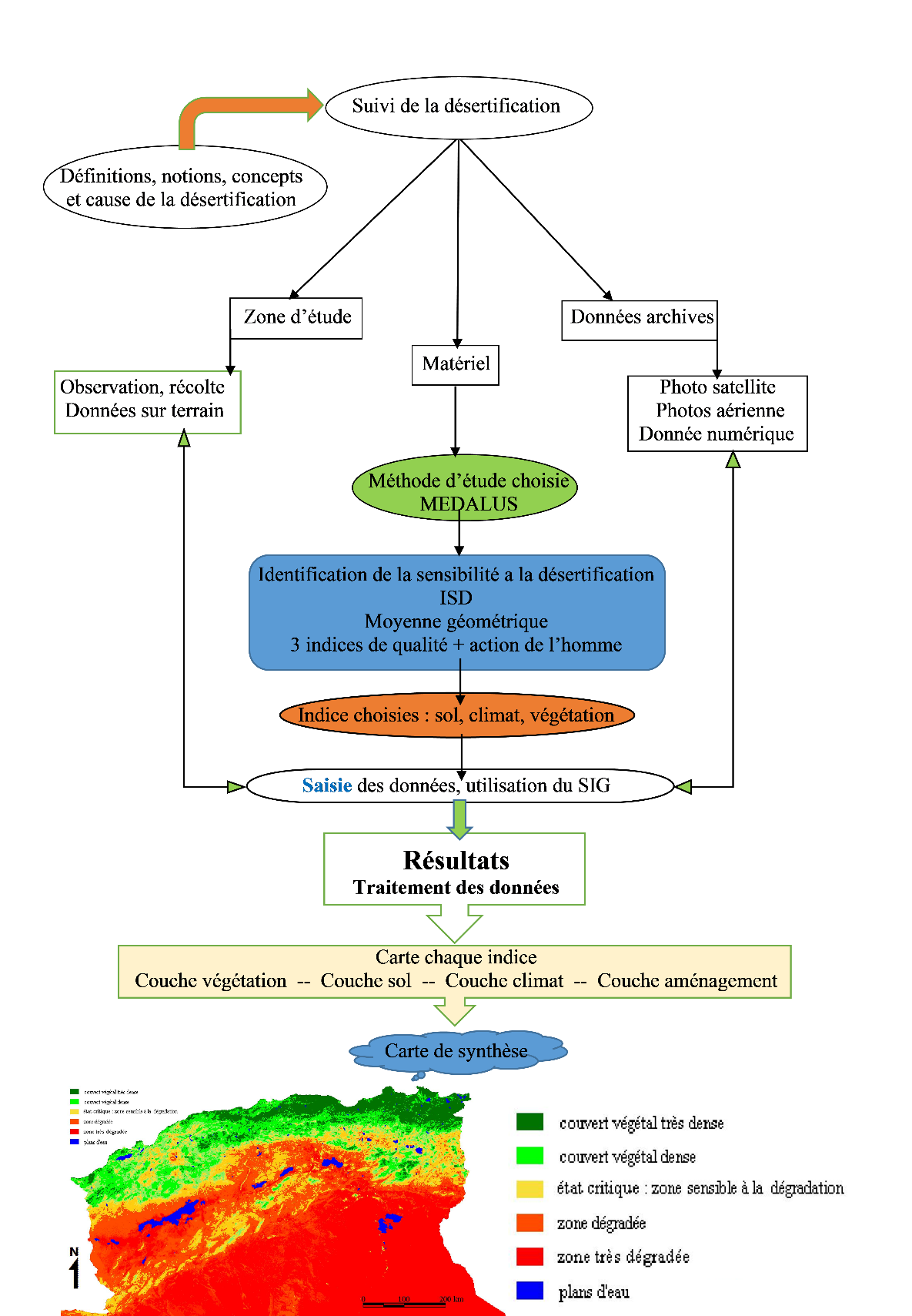 